_____________________________________________________________________________________КАРАР                                                                                  ПОСТАНОВЛЕНИЕ«06»  июль   2018 й.                     №  25                        «06»  июля  2018 гО внесении изменений в постановление  главы  сельского поселения  Тарказинский сельсовет муниципального района Ермекеевский район РБ от 03 августа 2016 г.   № 64 «Об утверждении Административного регламента по предоставлению муниципальной услуги по оказаниюподдержки субъектам малого и среднего предпринимательствав рамках реализации муниципальных программ»В соответствии  с Федеральным законом от 27.07.2010 № 210 - ФЗ (ред. от 04.06.2018)  «Об организации предоставления государственных и муниципальных услуг»; Федеральными законами  от 03.07.2016 №361-ФЗ,  от 05.12.2017 № 384-ФЗ, от 29.12.2017 № 479-ФЗ  и  статьей 14 Федерального закона от 6 октября 2003 года № 131-ФЗ "Об общих принципах организации местного самоуправления в Российской Федерации",  статьей  3 Устава сельского поселения Тарказинский сельсовет,  п о с т а н о в л я ю:         1. Внести в постановление главы сельского поселения  Тарказинский сельсовет муниципального района Ермекеевский район Республики Башкортостан от  03 августа 2016 г. № 64 «Об утверждении Административного регламента по предоставлению муниципальной услуги по оказанию поддержки субъектам малого и среднего предпринимательствав рамках реализации муниципальных программ» следующие изменения и дополнения:      1.1.   В части  2  пункт 2.12.   дополнить  абзацем следующего содержания:       «В случае внесения изменений в выданный по результатам предоставления муниципальной услуги документ, направленных на исправление ошибок, допущенных по вине  органа и (или) должностного лица, многофункционального центра и (или)  работника многофункционального центра, плата с заявителя не взымается»;       1.2. абзац 2 подпункта 3.3.3. пункта 3.3. в части 3 дополнить словами следующего  содержания:       « (два рабочих дня - при осуществлении государственного кадастрового учета и (или) государственной регистрации прав на объекты недвижимости)»;       1.3.подпункт 5.2.1. пункта5.2. в части  5 дополнить абзацами   следующего содержания:      - «Нарушение срока или порядка выдачи документов по результатам предоставления муниципальной услуги»;      - «Приостановление предоставления  муниципальной услуги, если основания приостановления не предусмотрены федеральными законами и принятыми в соответствии с ними иными нормативными правовыми актами Российской Федерации, законами и иными нормативными правовыми актами субъектов Российской Федерации, муниципальными правовыми актами. В указанном случае досудебное (внесудебное) обжалование заявителем решений и действий (бездействия) многофункционального центра, работника многофункционального центра возможно в случае, если на многофункциональный центр, решения и действия (бездействие) которого обжалуются, возложена функция по предоставлению соответствующих муниципальных услуг в полном объеме».  	2. Разместить настоящее постановление на официальном сайте администрации сельского поселения Тарказинский сельсовет муниципального района  Ермекеевский район  Республики Башкортостан.3. Контроль  за  исполнением настоящего постановления оставляю  за собой.Глава сельского поселения Тарказинскийсельсовет                                                               Р.М.ЗагировБАШКОРТОСТАН РЕСПУБЛИКАhЫ                                            РЕСПУБЛИКА БАШКОРТОСТАН 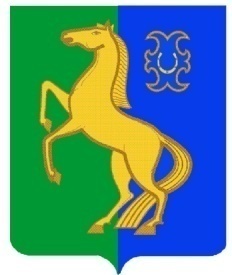              ЙӘРМӘКӘЙ РАЙОНЫ                                                                    АДМИНИСТРАЦИЯ      МУНИЦИПАЛЬ РАЙОНЫНЫҢ                                                      СЕЛЬСКОГО ПОСЕЛЕНИЯ                                      ТАРКАЗЫ АУЫЛ СОВЕТЫ                                                      ТАРКАЗИНСКИЙ  СЕЛЬСОВЕТ                  АУЫЛ БИЛӘМӘҺЕ                                                           МУНИЦИПАЛЬНОГО РАЙОНА                        ХАКИМИӘТЕ                                                                       ЕРМЕКЕЕВСКИЙ РАЙОН   452185,Тарказы,Йәштәр урамы,28                                             452185, Тарказы, ул.Молодежная ,28                      Тел. 2-57-12                                                                                 Тел. 2-57-12